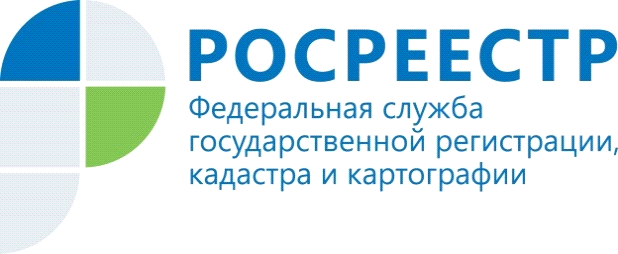 ПРЕСС-РЕЛИЗСВЕДЕНИЯ ОБ ОБЪЕКТАХ НЕДВИЖИМОСТИМОЖНО ПОЛУЧАТЬ С ПОМОЩЬЮ САЙТА РОСРЕЕСТРАМногие заявители уже давно и по достоинству оценили преимущества получения услуги по предоставлению сведений об объектах недвижимости в электронном виде. Поэтому они внимательно следят за доработкой и внедрением на официальном сайте Росреестра ( www.rosreestr.ru ) очередных сервисов и за реализацией новых форм документов. Электронный сервис по предоставлению сведений из Единого реестра недвижимости (ЕГРН) об объектах недвижимости позволяет гражданам и представителям бизнеса напрямую обратиться в Росреестр за получением одной из наиболее популярных услуг ведомства. Благодаря современным информационным технологиям заявители могут не терять время на визит в офис. Также получение сведений ЕГРН в электронном виде позволяет значительно сэкономить денежные средства. С 1 января 2017 года с появлением новой информационной системы и новых форм документов у граждан появилась возможность получать более полную информацию о технических характеристиках объектов недвижимости и сведения о зарегистрированных правах на объекты недвижимости, содержащиеся в одном документе. На сегодняшний день на сайте Росреестра доступны сервисы, которые позволяют получить сведения: о правах отдельного лица на имевшиеся (имеющиеся) у него объекты недвижимости; о содержании правоустанавливающих документов; о переходе прав на объект недвижимости; кадастровый план территории; об основных характеристиках и зарегистрированных правах на объект недвижимости; о кадастровой стоимости объектов недвижимости.Управление Федеральной службы государственной регистрации, кадастра и картографии по Республике Алтай 